Króćce siodłowe z uszczelnieniem pierścieniem tocznym SR 80-80Opakowanie jednostkowe: 1 sztukaAsortyment: K
Numer artykułu: 0055.0437Producent: MAICO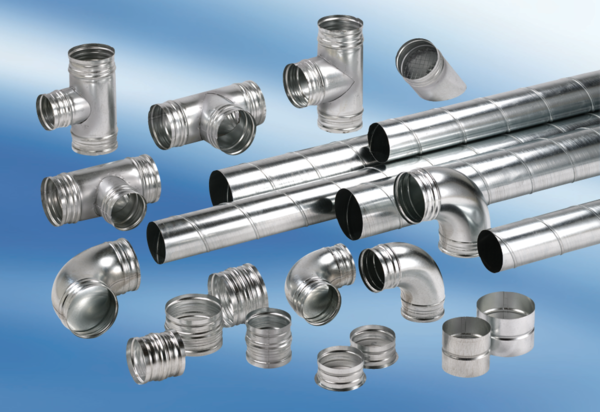 